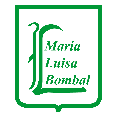 LICEO  TECNICO PROFESIONAL         MARÍA LUISA BOMBAL 	               VALPARAÍSO                                                             Guía de trabajo                                                                                                                                   Las guías entregadas deberán ser pegadas en el cuaderno de la asignatura y serán revisadas la primera clase en que nos encontremos, esperando su apoyo, comprensión y colaboración entre casa y colegio podemos seguir avanzando. . ¿Qué aprenderás en esta actividad?: OA3Cantan y ejecutan instrumentos con entusiasmo demostrando una actitud de confianza.Identifican cuando su registro de voz es apropiado para interpretar una determinada canciónPROYECTO MUSICAL EN BASE AL OBJETIVO DE APRENDIZAJE  OA3  Y OA7 PARA  7°, 8°, 1° Y 2° MEDIO INTERPRETANDO MUSICA EN CONJUNTO EN TIEMPOS DE CONFINAMIENTOActividad: 1.- Practica, la canción  o la parte instrumental que te corresponda en base a la grabación que esta publicada en el grupo de whatsapp. 2-. Graba tu interpretación  utilizando la técnica que aprendimos en la clase anterior ( cargar la grabación enviada en el web whatsapp del computador , escuchar con fonos y grabar en el teléfono  evitando en lo posible que hayan ruidos )3.- Envia la grabación de audio o video al whatsapp del profesor para poder revisarlo y espera la retroalimentación NOMBRECURSO1º MedioFECHAsemana del 07 al 10 de septiembre PROFESOR   Miguel NahuelPROFESOR APOYO PIE